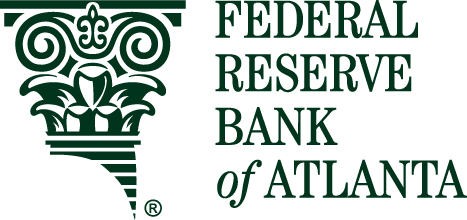 (NOTE:  ONLY INCLUDE OPTION FOR TWO SIGNATURES IF REQUIRED BY AUTHORIZING RESOLUTIONS OF OC-10 DOCUMENTS)FRB Acknowledgment:  Date:                              		Received By:     			      TO:Federal Reserve Bank of AtlantaCredit and Risk ManagementFROM:<INSERT NAME><INSERT ABA>Overnight and Regular Mail:1000 Peachtree Street NEAtlanta, Georgia 30309<INSERT ADDRESS>Collateral TypeCollateral TypeBalance as-of Date: ___________________________Collateral Type# of Loans in BIC Pool $ Amount to Withdraw  <MM/DD/YYYY>    <INSERT NAME & TITLE>    _______________________DatePrint Name and TitleOC-10 Authorized Signer<MM/DD/YYYY>    <INSERT NAME & TITLE>    _____________________DatePrint Name and Title OC-10 Authorized Signer